NÁRODNÁ RADA SLOVENSKEJ REPUBLIKY	VIII. volebné obdobieČíslo: CRD-1019/2021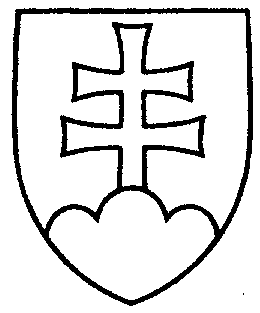 811UZNESENIENÁRODNEJ RADY SLOVENSKEJ REPUBLIKYz 18. júna 2021k návrhu poslancov Národnej rady Slovenskej republiky Petra Kremského, Mariána Viskupiča, Ľuboša Krajčíra, Tomáša Lehotského a Marka Krajčího na vydanie zákona, ktorým sa mení a dopĺňa zákon č. 98/2004 Z. z. o spotrebnej dani z minerálneho oleja v znení neskorších predpisov (tlač 589)	Národná rada Slovenskej republiky	po prerokovaní uvedeného návrhu zákona v druhom a treťom čítaní	s c h v a ľ u j enávrh poslancov Národnej rady Slovenskej republiky Petra Kremského, Mariána Viskupiča, Ľuboša Krajčíra, Tomáša Lehotského a Marka Krajčího na vydanie zákona, ktorým sa mení a dopĺňa zákon č. 98/2004 Z. z. o spotrebnej dani z minerálneho oleja v znení neskorších predpisov, v znení schválených pozmeňujúcich a doplňujúcich návrhov.     Boris  K o l l á r   v. r.    predsedaNárodnej rady Slovenskej republikyOverovatelia:Peter  D o b e š   v. r. Eduard  K o č i š   v. r.